                                                                     Kretingos r. Vydmantų gimnazijosMokinių asmens duomenų tvarkymo taisyklių                 1 PriedasTĖVŲ (GLOBĖJŲ, RŪPINTOJŲ)SUTIKIMAS TVARKYTI ASMENS DUOMENIS               (data)                                                               Vydmantai(vardas pavarde)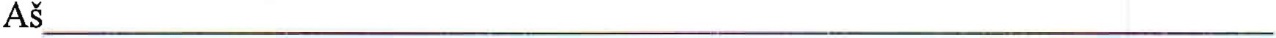 (kontaktiniai  duomenys)(sūnaus /dukros vardas pavardė, klasė)patvirtinu, kad esu susipažinęs (-usi) su Kretingos r. Vydmantų gimnazijos mokinių asmens duomenų  tvarkymo  taisyklėmis,  patvirtintomis  Kretingos r. Vydmantų gimnazijos direktoriaus 2018 m. rugpjūčio 31 d. įsakymu Nr. V-77 ,,Dėl Kretingos r. Vydmantų gimnazijos asmens duomenų tvarkymo taisyklių patvirtinimo“.Sutinku, kad mano asmens duomenis gimnazija	tvarkytų	šiose taisyklėse  nurodytais tikslais.      (parašas)                                                                                  (vardas, pavardė)  Kretingos r. Vydmantų gimnazijosMokinių asmens duomenų tvarkymo taisyklių                 2 PriedasMOKINIO, KURIO AMŽIUS DAUGIAU KAIP 16 METŲ,SUTIKIMAS TVARKYTI ASMENS DUOMENIS(data)Vydmantai(vardas pavardė, klasė)(kontaktiniai duomenys)patvirtinu, kad esu susipažinęs (-usi) su Kretingos r. Vydmantų gimnazijos mokinių asmens duomenų  tvarkymo  taisyklėmis,  patvirtintomis  Kretingos r. Vydmantų gimnazijos direktoriaus 2018 m. rugpjūčio 31 d. įsakymu Nr. V-77 ,,Dėl Kretingos r. Vydmantų gimnazijos asmens duomenų tvarkymo taisyklių patvirtinimo“.Sutinku, kad mano asmens duomenis gimnazija	tvarkytų	šiose taisyklėse  nurodytais tikslais.      (parašas)                                                                                  (vardas, pavardė)SUTIKIMAS DĖL ASMENS DUOMENŲ SKELBIMOSutinku/nesutinku, kad mano sūnaus/dukros............................................................ kūrybiniai darbai, informacija apie mokymosi pasiekimus ir dalyvavimą renginiuose, nuotraukos, filmuota medžiaga, kurioje yra užfiksuotas vaikas, siekiant garsinti gimnazijos vardą, būtų viešinama Gimnazijos internetiniame puslapyje, socialinio tinklo paskyroje ar skelbimų stende. Esu informuotas, kad  turiu teisę bet kuriuo metu atšaukti savo sutikimą. (vardas, pavardė, parašas)                                                                    (data)SUTIKIMAS DĖL ASMENS DUOMENŲ SKELBIMOSutinku/nesutinku, kad mano sūnaus/dukros............................................................ kūrybiniai darbai, informacija apie mokymosi pasiekimus ir dalyvavimą renginiuose, nuotraukos, filmuota medžiaga, kurioje yra užfiksuotas vaikas, siekiant garsinti gimnazijos vardą, būtų viešinama Gimnazijos internetiniame puslapyje, socialinio tinklo paskyroje ar skelbimų stende. Esu informuotas, kad  turiu teisę bet kuriuo metu atšaukti savo sutikimą. (vardas, pavardė, parašas)                                                                        (data)SUTIKIMAS DĖL ASMENS DUOMENŲ SKELBIMOSutinku/nesutinku, kad mano sūnaus/dukros............................................................ kūrybiniai darbai, informacija apie mokymosi pasiekimus ir dalyvavimą renginiuose, nuotraukos, filmuota medžiaga, kurioje yra užfiksuotas vaikas, siekiant garsinti gimnazijos vardą, būtų viešinama Gimnazijos internetiniame puslapyje, socialinio tinklo paskyroje ar skelbimų stende. Esu informuotas, kad  turiu teisę bet kuriuo metu atšaukti savo sutikimą. (vardas, pavardė, parašas)                                                                        (data)SUTIKIMAS DĖL ASMENS DUOMENŲ SKELBIMOSutinku/nesutinku, kad mano sūnaus/dukros...........................................................  kūrybiniai darbai, informacija apie mokymosi pasiekimus ir dalyvavimą renginiuose, nuotraukos, filmuota medžiaga, kurioje yra užfiksuotas vaikas, siekiant garsinti gimnazijos vardą, būtų viešinama Gimnazijos internetiniame puslapyje, socialinio tinklo paskyroje ar skelbimų stende. Esu informuotas, kad  turiu teisę bet kuriuo metu atšaukti savo sutikimą. (vardas, pavardė, parašas)                                                                        (data)